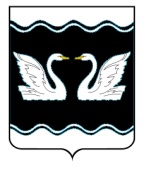 АДМИНИСТРАЦИЯ ПРОЛЕТАРСКОГО СЕЛЬСКОГО ПОСЕЛЕНИЯ КОРЕНОВСКОГО РАЙОНАПОСТАНОВЛЕНИЕот 26.12.2023                                                                                                                             № 224хутор  Бабиче-КореновскийО признании утратившим силу некоторых постановлений администрации Пролетарского сельского поселения Кореновского района  С целью приведения нормативных правовых актов администрации Пролетарского  сельского поселения Кореновского района в соответствие с действующим законодательством, администрация Пролетарского сельского поселения Кореновского района   п о с т а н о в л я е т:1. Признать утратившими силу следующие постановления администрации Пролетарского  сельского поселения Кореновского района: от 27 января 2023 года №21 «Об утверждении  ведомственной целевой программы «Комплексное развитие территории Пролетарского сельского поселения Кореновского района» на 2024-2026 годы» (с изменениями от 4 мая 2023 года);от 14 октября 2022 года № 152 «Об утверждении  ведомственной целевой программы «Повышение безопасности дорожного движения на территории Пролетарского сельского поселения Кореновского района» на 2023-2025 годы» (с изменениями от 28 февраля 2023 года №29, от 22 июня 2023 года №108, от 6 октября 2023 года №162, от 27 октября 2023 года №175, от 22 декабря 2023 года №211);        от 14 октября 2022 года №155 «Об утверждении ведомственной целевой программы «Развитие водоснабжения населенных пунктов Пролетарского сельского поселения Кореновского района» на 2023-2025 годы» (с изменениями от 16 января 2023 года №18, от 25 мая 2023 года №86, от 26 декабря 2023 года №214);     от 14 октября 2022 года №156 «Об утверждении ведомственной целевой программы «Газификация х. Бабиче-Кореновского Кореновского района Краснодарского края» на 2023-2025 годы» (с изменениями от 7 февраля 2023года №24, с изменениями от 13 февраля 2023 года №25, от 13 марта 2023 года №40, от 30 ноября 2023 года №201);    от 14 октября 2022 года №160 «Об утверждении ведомственной  целевой программы «Реализация инициативных проектов в Пролетарском сельском поселении Кореновского района на 2023-2025 годы» (с изменениями от 19 декабря 2022 года №214, от 28 июня 2023 года №111);      от 14 октября 2022 года №151 «Об утверждении ведомственной целевой программы «Информатизация Пролетарского сельского поселения Кореновского района»  на  2023-2025 годы» (с изменениями 27 октября 2023 года №176);    от 14 октября 2022 года №150  «Об утверждении ведомственной целевой  программы «Противодействие коррупции в Пролетарском сельском поселении Кореновского района» на 2023-2025 годы;     от 14 октября 2022 года №158 «Об утверждении ведомственной целевой программы «Комплексные мероприятия по обеспечению первичных мер пожарной безопасности на территории Пролетарского сельского поселения Кореновского района на 2023 -2025 годы» (с изменениями 26 декабря 2023 года №215);     от 14 октября 2022 года №154 «Об утверждении ведомственной целевой программы «Развитие муниципальной службы в Пролетарском сельском поселении Кореновского района» на 2023-2025 годы» (с изменениями 26 декабря 2023 года №216);от 14 октября 2022 года №153 «Об утверждении  ведомственной целевой программы «Благоустройство территории Пролетарского сельского поселения Кореновского района» на 2023-2025 годы (с изменениями 26 декабря 2023 года №205);от 14 октября 2022 года №153 «Об утверждении ведомственной  целевой программы «Поддержка малого и среднего предпринимательства в Пролетарском сельском поселении Кореновского района на 2023-2025 годы»;           от 14 октября 2022 года №157 «Об утверждении ведомственной целевой  программы «Энергосбережение и повышение энергетической эффективности в Пролетарском сельском поселении Кореновского района» на 2023-2025 годы.	2. Общему отделу администрации  Пролетарского сельского поселения Кореновского района (Демченко) обнародовать настоящее постановление в установленных местах и разместить  на официальном сайте администрации Пролетарского сельского поселения Кореновского района в информационно-телекоммуникационной сети «Интернет».3. Постановление вступает в силу со дня его подписания.ГлаваПролетарского сельского поселения    Кореновского района                                                                           Т.Г. ВариводаЛИСТ СОГЛАСОВАНИЯпроекта постановления администрации Пролетарского сельского поселения Кореновского района от  26 декабря 2023 № 224 «О признании утратившим силу некоторых постановлений администрации Пролетарского сельского поселения Кореновского района» Проект подготовлен и внесён:Общим отделомадминистрации Пролетарскогосельского поселенияКореновского районаВедущий специалист общего отдела                                       Г.А. ФедоренкоПроект согласован:Начальник общего отдела администрации Пролетарскогосельского поселенияКореновского района                                                                       Л.В. Демченко